Домашнее задание по предмету «Хор» 4/5, 5/5,7/7 классы  ДООП 1. Средства художественной выразительности.Какие средства выразительности вы знаете?2. Артикуляционная гимнастика. Скороговорка.Проговаривать скороговорку в очень быстром темпе, не теряя четкости произношения, на одном дыхании (если не получится - возможно дополнительное дыхание, но только один раз).3. Дыхательная гимнастика.4).Работа над репертуаром.- «Если музыка звучит» - знать слова 2 куплета, петь с фонограммой,точно вступать в куплете после солистов- повторить «Детский джаз».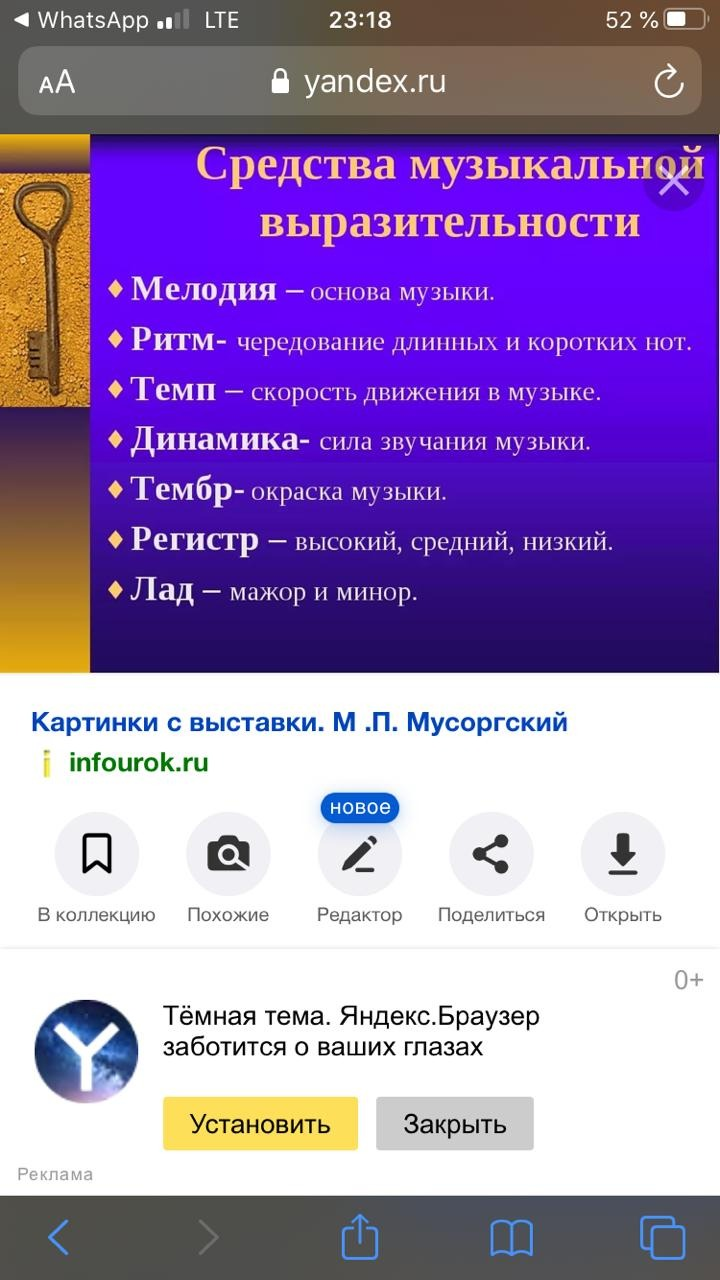 